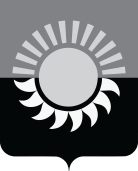 КЕМЕРОВСКАЯ ОБЛАСТЬФинансовое управление города Осинники___________________________П Р И К А З__________________________ 6 апреля 2020 года	                       г. Осинники				      № 21О внесении изменений в перечень главных администраторов доходов бюджета на 2020 год  и на плановый период 2021 и 2022 годов     	В соответствии с пунктом 2 статьи 20 Бюджетного Кодекса РФ и приказом Министерства финансов Российской Федерации от 06.06.2019 N 85н "О Порядке формирования и применения кодов бюджетной классификации Российской Федерации, их структуре и принципах назначения", в целях исполнения бюджета в 2020 году            ПРИКАЗЫВАЮ:           1. Внести в приложение 2 к Решению Совета народных депутатов Осинниковского городского округа от 19 декабря  2019 года № 86 - МНА «О бюджете  муниципального образования – Осинниковский городской округ на 2020 год и на плановый период 2021 и 2022 годов» следующие изменения:1.1. после строки: дополнить строкой следующего содержания:1.2. после строки: дополнить строкой следующего содержания:             2. Настоящий приказ вступает в силу со дня его подписания и применяется к правоотношениям, возникающим при составлении и исполнении бюджета муниципального образования – Осинниковский городской округ на 2020 год и на плановый период 2021 и 2022 годов.             3. Контроль за исполнением настоящего приказа возложить на заместителя  начальника финансового управления – начальника бюджетного отдела Л.В. Федорову.Начальникфинансового управления                                                                                                Э.А.Баландина911 2 02 30029 04 0000 150Субвенции бюджетам городских округов на компенсацию части платы, взимаемой с родителей (законных представителей) за присмотр и уход за детьми, посещающими образовательные организации, реализующие образовательные программы дошкольного образования911 2 02 45303 04 0000 150Межбюджетные трансферты бюджетам городских округов на ежемесячное денежное вознаграждение за классное руководство педагогическим работникам государственных и муниципальных общеобразовательных организаций 915 2 02 25163 04 0000 150Субсидии бюджетам городских округов на создание системы долговременного ухода за гражданами пожилого возраста и инвалидами915 2 02 25294 04 0000 150Субсидии бюджетам городских округов на организацию профессионального обучения и дополнительного профессионального образования лиц в возрасте 50-ти лет и старше, а также лиц предпенсионного возраста